Publicado en Madrid el 24/04/2024 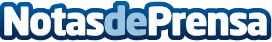 Vertiv añade nuevos modelos de SAIs monofásicos con baterías de ion-litio a su amplio portfolio de productoLa familia de SAI Vertiv™ Liebert® GXT5 se amplía para incluir modelos con baterías de ion-litio de 5kVA a 10kVA para despliegues edge críticos en Europa, Oriente Medio y ÁfricaDatos de contacto:María Fernandez CruzHill and knowlton+34 690 99 56 73Nota de prensa publicada en: https://www.notasdeprensa.es/vertiv-anade-nuevos-modelos-de-sais Categorias: Nacional Telecomunicaciones Hardware Madrid Software http://www.notasdeprensa.es